السيرة الذاتية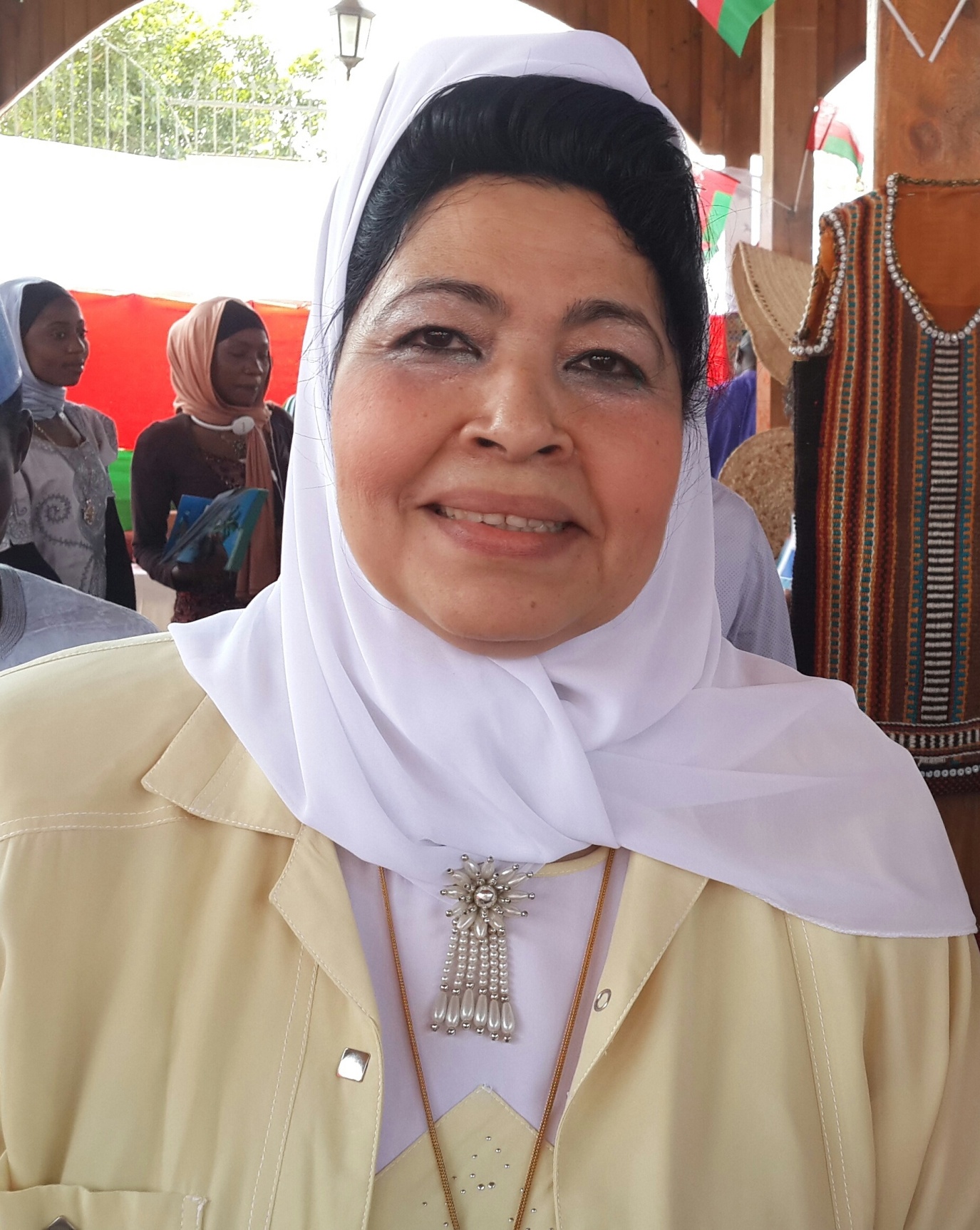    الإســـم :أ. د./ إلهام محمد أحمد سلامة الوظيفــة : أستاذ لعلم الحشرات بكلية العلوم ببنها فى 20/9/2016.تاريخ الميلاد: 19/11/1959   تاريخ التعيين فى درجة أستاذ: 20/9/2016القسم: علم الحشـــرات                               الكلية:  العلوم                            الجامعة: بنهاالتخصص العام: علم الحشرات                                      التخصص الدقيق: مكافحة الآفات  الحشريةالمؤهلات العلمية :- بكالوريوس علوم " حشرات" من كلية العلوم جامعة عين شمس دور مايو 1982 تقدير عام ممتاز. ماجستير في العلوم حشرات من كلية العلوم  جامعة الزقازيق فرع بنها بتاريخ 15/2/1989 . " دكتوراه الفلسفة في العلوم " حشرات" من كلية العلوم جامعة الزقازيق فرع بنها بتاريخ 22/11/1994 استاذ مساعد فى تخصص مكافحة الحشرات فى كلية العلوم جامعة بنها بتاريخ  3/5/2003. استاذ فى تخصص مكافحة الحشرات فى كلية العلوم جامعة بنها بتاريخ  20/9/2016. التدرج الوظيفي : معيدة بقسم علم الحشرات بكلية العلوم ببنها 1/8/1983. مدرس مساعد بقسم علم الحشرات بكلية العلوم ببنها في 14/5/1989. مدرس بقسم علم الحشرات بكلية العلوم ببنها في 18/4/1995. مهمة علمية إلى جامعة نوتنجهام ترنت بإنجلترا لمة ستة أشهر إعتبارا من 4/5/1999 حتي 5/11/1999.أستاذ مساعد لعلم الحشرات بكلية العلوم ببنها فى 3/5/2003.استاذ علم الحشرات  فى تخصص مكافحة الحشرات فى كلية العلوم جامعة بنها بتاريخ  20/9/2016. 7-إعارة للمملكة العربية السعودية اعتبار من 1/9/2001 حتى 6/6/2011.  اولاَ:الانشطة التدريسية (أ) التدريس الجامعى: قامت د/ إلهام محمد سلامة  منذ حصولها على درجة أستاذ مساعد 2003   بتدريس المقرارات العلمية ألآتية في التخصص العـام والدقيق لجميـع فرق مرحلة البكالوريوس في كليـة العلـوم. 1-مرحلة البكالوريوس بكلية العلوم (نظام قديم): حشرات - فسيولوجيا الحشرات       - كيمياء الخلية         -  طفيليات وحشرات طبية -  الهستولوجى وكيمياء الانسجة -علم الخلية- الحشرات الطبية والبيطرية   -تكسكولوجى الحشرات  .2- مرحلة البكالوريوس بكلية العلوم (ساعات معتمدة):1. حشرات عامة (111 ش).	    2. بيولوجيا الخلية (221ش).        3. فسيولوجيا الحشرات 1 (256ش).	 4- البحث والمقال  3- التدريس الجامعي بمرحلة الدراسات العليا:تمهيدى ماجستير 					المقررات: 1. اتجاهات حديثة لمكافحة الحشـرات (متقدم).             2. التركيب الدقيق فى الحشرات (متقدم).3- الكمياء الحيوية فى الحشرات.                   4- الهندسة الوراثية والبيولوجيا الجزيئية(603ش)5- أفات الحبوب المخزونة (707ش).تمهيدى دكتوراة المقرارات:. اتجاهات حديثة لمكافحة الحشـرات (متقدم).             2. التركيب الدقيق فى الحشرات (متقدم).3- الكمياء الحيوية فى الحشرات.                   4- الهندسة الوراثية والبيولوجيا الجزيئية(603ش)المقررات التدريسية التي قامت بتدريسها المتقدمة فى مرحلة الدبلومة :  (ب) مرحلة الدراسات العليا بكلية العلوم (1) دبلوم الحشرات الطبية إتجاهات حديثة في مكافحة الحشرات الناقلة للأمراض المبيدات الحشرية وتكسكولوجيا وسمية المبيدات ميكروبيولوجيا الحشرات (2) دبلوم الحشرات الإقتصاديةإتجاهات حديثة في مكافحة الحشرات . مكافحة بيولوجية فسيولوجيا الحشرات والغدد الصماء تلوث ومبيدات حشرية وسموم المقررات التدريسية التي قامت بتدريسها المتقدمة خارج مصر: علم الحشرات العام. تشريح مقارن.الثقافة الصحية.علم البكتيريا.البحث والمقال.علم الطفيليات.علم الهستولوجى والخليةعلم الحيوانكما قامت سيادتها بالمسـاهمة في إعداد معـامل قسـم الحشرات و إنشـاء وتطـوير معمـل المبيدات والهيستولوجي وكمياء الانسجة  اعداد وتحديث العينات المعمليـة الحشرية وتدريب طلاب البحث على التقنيات الحديثـة وكيفيـة التعامل معهـا. الإشراف علي المعامل وحلقات البحث لطلبة البكالوريوس. حضور السيمنارات و مناقشة طلاب الدراسات العليا بقسم علم الحشرات.تقوم المتقدمة بالشرح للمقرارات في المواعيد المحددة و توضيح المعلومات بالطرق الحديثة. تققيم أداء الطلاب عن طريق الحوارات الشفهية والأختبارات الاسبوعية و الاستبيانات. تتميز المتقدمة بالدقة و الجدية من خلال مشاركتها في أعمال الامتحانات ( الكنترول او المراقبة )فى داخل الكلية وفى بقية كليات الجامعة التى تحتاج اليها(التجارة -الحقوق-الخدمة الاجتماعية-التربية النوعية)  وقامت بالقاء محاضرات عامة لطلاب المراحل المختلفة فى الكلية ومنها التقنيات الحديثة لاستخدام الخلية ومزارع الانسجة.  والاتجاهات الحديثة لمكافحة الحشرات وكذلك للفرقة الاولى للتعريف بالقسم ومجالاتة- وكذلك قامت بتقديم محاضرات عامة لجميع فرق الكلية فى الجودة وكيفية الوصول للعالمية من خلال اتقان البحث العلمى الهادف إى التطبيقى فى المكافحة المتكاملة للحشرات. ثانيا: ألأنشطة البحثية : أ - المشاركة في المؤتمرات  والندوات العلمية فى داخل مصر وخارجها:-حضرت المتقدمة وإجتازت بنجاح الدورة التدريبية لإعداد المعلم الجامعي التي عقدت بكلية التربية ببنها في الفترة من 6/9/1986 إلى 24/9/1986.( مرفق طيه إفادة)قامت المتقدمة بإتمام دورة بالميكرسكوب الإلكتروني بجامعة الإسكندرية المنعقدة في تاريخ من 2/3/1991 إلى 8/3/1991. (مرفق طيه إفادة)شاركت المتقدمة في تنظيم المؤتمر العلمي الأول بكلية علوم بنها تحت عنوان دور العلم في خدمة المجتمع المصري وتنمية البيئة والمنعقد في الفترة 21-23 أكتوبر 1996 . ( مرفق طيه إفادة)شاركت المتقدمة في الندوة العلمية عن الطرق العلمية للمعالجة والإستفادة من القمامة بمحافظة القليوبية التي نظمتها كلية العلوم ببنها بالإشتراك مع نادي أعضاء هيئة التدريس وبالتعاون مع محافظة القليوبية تحت رعاية السيد المستشار الوزير / عبدالفتاح غلوش محافظ القليوبية ( مرفق طيه إفادة)شاركت في المؤتمر الثاني للدول الأوروبية ودول البحر المتوسط في تطبيقات البيولوجيا الضوئية وتكنولوجيا الليزر  في الطب والبيئة المنعقد في جامعة القاهرة معهد الليزر من 13-16 فبراير 1998 وألقت بحث.حضرت المؤتمر الدولي في الهندسة الوراثية المنعقد في جامعة عين شمس 1998 . حضرت مؤتمر الجمعية الأوروبية في البيولوجيا الضوئية المنعقد في مدينة غرناطة بأسبانيا في الفترة من 3-8 /9/1999.حضرت مؤتمر الجمعية الملكية لعلم الحشرات المنعقد في الكلية الإمبريالية بلندن جنوب كنجستون بإنجلترا المنعقد في الفترة من 13-14/9/1999. حضرت المؤتمر الدولي الأول للعلوم البيولوجية وألقت بحثين وهما الأول والثاني (Presentation) والذي نظمته كلية العلوم جامعة طنطا في الفترة من 7-8 مايو 2000. البحث الأول تحت عنوان  SCREENING THE SUSCEPTIBILITY OF SOME PHOTOSENSITIZERS AS A PHOTO-INSECTICIDE ON Spodoptera furgipedra SF9 CELL LINE IN Vitro البحث الثاني تحت عنوانTHE COMBINED EFFECT OF THE PHOTO-INSECTICIDE HEMATOPORPHYRIN AND THE INSECT GROWTH REGULATOR DIMILIN ON Culex pipiens LARVAE. حضرت المؤتمر العلمي الدولي الأول التنوع الإحيائي والحفاظ علي التراث الطبيعي جامعة قناة السويس الإسماعيلية والمنعقد  في الفترة من 29-30 يوليو 2001م وألقت بحثين وهما الخامس والسادس  (Presentation).البحث الخامس تحت عنوان SYNERGISM AND ANTAGONISM OF BAYGON WITH SOME ADDITIVES AGAINST BAYGON-RESISTANT STRAIN OF Culex pipiens LARVAE البحث السادس تحت عنوان:6- SITE OF ACTION OF HEMATOPORPHYRIN A PHOTO ACTIVATED INSECTICIDE IN Culex pipiens LARVAE. حضرت المؤتمر العلمي الدولي لبحوث علوم البيئة فى دار الضيافة جامعة عين شمس والمنعقد  في الفترة من 21-22 مايو  2013م وألقت بحثين وهما السابع والثامن  (Presentation).البحث السابع  تحت عنوان: 7- Distribution and Identification of some Calyptrate species ( Order : Diptera ) in the region of Wadi Eldawaser  at  Saudi Arabia.  By Elham M. Salama Entomology Department, Faculty of Science, Benha University,   Egypt (2014) Glo. J. Environ. Sci. Toxicol., Vol. 01 (1)  : 108-121.   منشور في :                 البحث الثامن تحت عنوان: pathogenic microorganisms carried   8- Parasitological survey of some Musca domestica ( Diptera: Muscidae) in the region of Wadi  by Eldawaser at Saudi Arabia.By Elham M. Salama Entomology Department, Faculty of Science, Benha University,   Egypt (2014) Glo. J. Environ. Sci. Toxicol., Vol. 01 (1)  : 122-135.               منشور في	 حضرت المؤتمر الأوربى العاشر للحشرات والمنعقد فى جامعة يورك فى انجلترا برعاية الجمعية الملكية للحشرات بلندن والمنعقد  في الفترة من 3-5 أغسطس  2014م وألقت بحثين وهما التاسع والعاشر  (Posters).البحث التاسع  تحت عنوان9- A Novel Use For Potassium Alum As Controlling Agent Against Periplaneta  americana (Dictyoptera : Bllatide ).  By Elham M. Salama Entomology Department, Faculty of Science, Benha University,   Egypt (2014) Xth European Congress of Entomology, ECE 2014, University of York, YO10 5DD, UK, August 3-8 2014 Hosted by Royal Entomological Society, United Kingdom, pp:133.    J. Econ. Entomol.,2015, Vol. 108, 6, pp: 2620- 2629. J. Econ. Entomol. 1–10 (2015); DOI: 10.1093/jee/tov239                                                              البحث العاشر تحت عنوان:                                                                                 10- Identification of pathogenic bacteria carried by Musca domestica  (Diptera: Muscidae) in the region of Wadi Eldawaser Empty Quarter at Saudi Arabia. By Elham M. Salama Entomology Department, Faculty of Science, Benha University,   Egypt Indian Journal of Entomology  2015                            وهو مقبول للنشر فىمنشور في :                                       Xth European Congress of Entomology, ECE 2014, University of York, YO10 5DD, UK, August 3-8 2014 Hosted by Royal Entomological Society, United Kingdom, pp:133.(13)حضرت المؤتمر العلمى الدولى بكلية العلوم جامعة بنها وهو تحت عنوان " دور العلوم التطبيقية فى التنمية وخدمة المجتمع" والمنعقد فى  دار الهيئة الهندسية بكبرى القبة بالقاهرة  برعاية وزارة التعليم العالى ووزارة البحث العلمى ووزارة البيئة ومحافظة القليوبية و جامعة بنها والمنعقد  في الفترة من 6-5 ستمبر 2015م وألقت بحثين وهما الحادى عشر  البحث الحادي عشر( Posters)  والثانى عشر تم إلقاءة فى المؤتمر تحت عنوان:11-   EFFECT OF TOW PHOTO ACTIVATED INSECTICIDES IN TRANSGLUTAMINASE – MEDIATED CELL DEATH ON Spodoptera furgipedra SF9 CELL LINE IN VITROBy   Elham M. Salama1 and I.A. Ismail2 1Entomology Department, Faculty of Science, Benha University, Egypt. 2Pests and Plant Protection Dept., National Research Centre, 33rd El Buhouth St. (Postal code: 12622) Dokki , Giza, Egypt.  International Journal of ChemTech Research, Vol.9, No.03 pp 16-24, 2016.   CODEN (USA): IJCRGG ISSN: 0974-429012- A Promising Use for Potassium Alum as Controlling Agent against Blattella germanica (L.)  (Dictyoptra : Blattellidae)  ByElham M. Salama1, Ismail A. Ismail2 and Ragab S. Abdel-Rahman2    1-Entomology Dept., Faculty of Science, Benha University, Egypt. P.O. Box 1351, e-mail: elham.salama@fsc.bu.edu.eg2-Pests & Plant Protection Dept., National Research Centre, 33rd El Buhouth St.P. code: 12622, Dokki , Giza, Egypt. e-mail: ismailismail12@yahoo.com, ragab_shaker@yahoo.comAccepted to be published at the International Journal of ChemTech Research, 2016, CODEN (USA): IJCRGG ISSN: 0974-4290.  The First International Conference of the Faculty of Science, Benha University "ROLE OF APPLIED SCIENCE IN DEVELOPMENT AND SOCITY SERVICES" Conference Program Day 6 - Saturday 05 September 2015 (Presentation)14. عضـو في اللجنة المنظمـة للمـؤتمر الأول في دور العلم في خدمـة المجتمع المصري وتنميـة البيئة    المنعقـد في كليـة علـوم بنهـا عام 1996.15. المؤتمر الثاني للعلوم البيولوجية " دور العلوم البيولوجية في تطوير وخدمة المجتمع" 2013.  16. شاركت سيادتها في اعداد 2 بحث القي فى المؤتمر الدولى المنعقد في مدينة يورك بانجلترا عام 2014.17. شاركت سيادتها في اعداد 2 بحث القي فى المؤتمر الدولى المنعقد في دار الدفاع الجوى بالقاهرة أحد الابحاث تم تقديمة فى المؤنمر والاخر عرض كبوستر  عام 2015.ب - بيان معتمد من الكلية بالرسائل العلمية التي أشرفت عليها.......................(مرفق بيان )أنشطة متنوعة ساهمت المتقدمة في الإشراف علي تجهيزات معامل قسم علم الحشرات وشراء الأجهزة المختلفة وكذلك في الإشراف علي المقال والبحث وحلقات المناقشة لطلبة البكالوريوس وكذلك ساهمت في الحضور والمناقشة في سيمنارات طلاب الدراسات العليا بالقسم. قامت المتقدمة بالإعداد والإشراف علي العديد من الرحلات العلمية لطلاب القسم لجمع العينات الحشرية من مناطق مختلفة منها:        جنوب سيناء وسانت كاترين وطابا ونويبع ودهب والأسكندرية وأيضاً في صعيد مصر حتي   الأقصر وأسوان. ت- قامت بعمل متحف لعينات الحشرات الموجودة بوادى الدواسر فى كلية التربية بوادى الدواسر وحصلت على جائزة القسم الاكثر ارتباطا بالبيئة كرئيس لقسم الاحياء فى ذلك الوقت ومنشورة فى جريدة الرياض الأحد 1رجب 1431ه 13الموافق 13 يونيو2010م- العدد 15329 مرفق إفادة من الجريدة.ث- قامت بعمل برنامج تخسيس وإلقاء المحاضرات الخاصة بالبرنامج كرئيسة اللجنة الصحية فى كلية التربية بوادى الدواسر والتوعية بضرورة إنقاص الوزن الى الحد الطبيعى لخطورة ومضاعفات مرض السكرى وبمشاركة الطالبات وأسرهم.شهادات التقدير وحضورالدورات التدريبية وورش العمل:1/كليه التربيه بوادى الدواسر جامعه الخرج (من مكتب النشاط اللامنهجى باسمى عبارات الشكر والتقدير وذلك لجهودها التى قدمتها فى النشاط اللامنهجى مماكان له الاثر الكبير فى انجاح النشاط فى تاريخ 14/6/14322/شهاده من كليه العلوم الصحيه بجامعه الخرج تفيد بحضور ومشاركه فى ورشه العمل فى كيفيه كتابه المواد التعليميه فى تاريخ 22/12/20103/شهاده حضور من كليه التربيه للبنات بوادى الدواسر بحضور محاضره المنعقده فى الكليه بعنوان (اضاءات حول مفاهيم الجوده والاعتماد الاكاديمى المنعقده فى 23/محرم /1432 4/شهاده شكر وتقدير من كليه التربيه بوادى الدواسر  جامعه الرياض للبنات بتقديرها وتكريمها  نظرا  لجهودها المخلصه وعطاءها المميز والدائم والمشهود بالعرفان  من عميده كليه التربيه بتاريخ 27/4/14295/شهاده من وحده البيولوجيا الجزيئه وتنميه البيئه انها اجتازت الدوره التدريبيه بعنوان اساسيات تكنولوجيا الخلايا الجزعيه وتطبيقاتها فى جامعة بنها.6/شهاده من محافظه البحر الاحمر على المشاركه  فى فاعليات مؤتمر تنظيم استغلال الثروات الطبيعيه بالبحر الاحمر مع تحقيق التنميه المستدمه لهذه الثروات فى غمار الحفاظ على البيئه البريه والبحريه خلال يوم 1/8/20057/شهاده من المعهد الامريكى لثوثيق الشخصيات العالميه فى الطابعه العاشره لتميز  القاده العالمى بتاريخ 18/ 3/20018/شهاده من اكاديميه البحث العلمى والتكنولوجيا للمشاركه فى الحلقه الدراسيه الخامسه (الكوارث الطبيعيه ودور البحث العلمى  فى التحسس بها وتقليل مخاطرها التى نظمتها الاكاديميه فى القاهرة خلال الفتره 6-8/8/2006 بالتعاون مع اتحاد مجالس البحث العلمى العربيه 9 /شكر وتقدير من الملحقيه الثقافيه بسفاره سلطنه عمان بالقاهره بمنحها اياها لدورها فى انجاح فاعليات اليوم العمانى الطلابى المفتوح الذى اقيم بمعسكر جامعه المنصوره بمدينه جمصه يوم 10/5/201410/شكر وتقدير من جامعه بنى سويف والمعهد الفرنسى بمصر والجمعيه الطبيه المصريه الفرنسيه بالقاهره وذلك لجهودها المثمره والبناءه خلال فاعليات الاحتفال باليوم العالمى لمتحدى الاعاقه عام 2013 فى جامعه بنى سويف بمدينه بنى سويف .11/شهاده حضور والقاء البحثان السابع والثامن  فى المؤتمر الدولى لعلوم البيئه والمنعقد فى دار الضيافه بجامعه عين شمس فى الفتره من 21الى 22 /5/2013. 12 شكر وتقدير من رئيس جامعه بنها لجهودها البنائه والمثمره فى فاعلايات الاسبوع الاقليمى السادس والسابع  لخدمه المجتمع وتنميه البيئه للعام 2012/2013 و 2013/2014 13/ شهادة تقدير من كلية العلوم - جامعة بنها وذلك لتميزها فى مجال البحث العلمى على مستوى الجامعة.14/ الإشتراك في اعمال الجودة بتوصيف بعض المقرارات وحضور الندوات بوحدة الجودة .مرفق صور لهذة الإفاداتوقرص مدمج للحلقات المسجلة فى قناة التعليم العالى بجمهورية مصر العربية. وكذلك قدمت العديد من حلقات برنامج أفلايتفكرون وهو عن الاعجاز العلمى فى   قناة النيل للاخبار فى التليفزيون المصرى وهو برنامج دينى.المشاركة في النشاط الجامعي . ثالثا:الأنشطة الجامعية : شاركت المتقدمة في اللجان المختلفة بالكلية مثل :- لجنة العلاقات الثقافية لجنة الدراسات العليا والبحوث			لجنة المكتبة . لجنة الاجهزة والمعامللجنة التكهن وترأست لجنة تكهين الأجهزة فى الكلية.عضوية مجلس القسم.عضو فى لجنة الإعتماد والجودة عضو تحكيم فى الأنتخابات الطلابية.  شاركت سيادتها فى الاشراف الاكاديمى لطلبة بالقسم والكلية 2011/2016.   شاركت سيادتها فى إعداد المقرارات الدراسية بنظام الساعات المعتمدة عام 2011 الخاصة   بمقـررات مرحلة  البكالوريوس والدراسات العليا لطلبـة كليـات العلـوم. تشارك فى تعديل و تطوير الائحة الخاصة بنظام الساعات المعتمدة هذا العام  لمرحلة البكالوريوسالاشـتراك كعضـو فني في لجـان فتح المظاريف والبت لشـراء الأجهـزة والمسـتلزمات المعمليـة  بالكليـة وقسـم علم الحشــــرات. المساهمة  في الأنشطة الطلابية  بالقيام بعدة رحلات ترفيهية و علمية في جميع ربوع مصرنا الحبيبة من محافظة القليوبية  ومحافظة الاسكندرية وفى جنوب سيناء وحتى أقصى الصعيد فى الاقصر وأسوان لحصر انواع الحشرات المستوطنه في المحافظات المختلفة من خلال التعرف على البيئات المختلفة ومدى توقع أختلاف الانواع بالمد العمرانى للاماكن الزراعية والمدن الصناعية وقامت بعمل حملات للتوعية باستخدام المواد الصديقة للبيئة وكذلك قامت بالقاء محاضرات فى حلقات تليفزيونية فى قناة التعليم العالى فى برنامج ينابيع المعرفة وبرنامج تكنوفيلم وكذلك فى قناة النيل الاخبارية فى برنامج افلايتفكرون وهو عن الإعجاز العلمى فى الحشرات (دينى).  ولها أيضا نشاط إجتماعى على مستوى الجامعات المصرية والطلاب الوافدين(مرفق الشهادات الدالةعلى ذلك)15. الإشتراك في اعمال الجودة بتوصيف بعض المقرارات وحضور الندوات بوحدة الجودة .16. قامت سيادتها ومازالت بكافة الانشطة العلمية والتطبيقية التى تطلب منها منذ شغلها لوظيفة معيدة بالقسم عام 1983 بكل جد واهتمام وعناية على اعلى مستوى علمي. وكان لسيادتها دائما الآراء السديدة فى خطط القسم سواء العلمية منها او الاجتماعية وتتمتع بروح عالية من التعاون مع جميع أعضاء القسم وجميع أقسام الكلية والجامعة.List of publication for Associate Prof. Dr. Elham M. SalamaList of publication for Associate Professor Dr. Elham M. Salama1- SCREENING THE SUSCEPTIBILITY OF SOME PHOTOSENSITIZERS AS A PHOTO-INSECTICIDE ON Spodoptera furgipedra SF9 CELL LINE IN VITRO By Elham M. Salama Entomology Department, faculty of Science, Zagazig University, Benha branch, Egypt (2000) Proc. I.C.B.S., 1 (2) 2000: 77-84.2-THE COMBINED EFFECT OF THE PHOTO-INSECTICIDE HEMATOPORPHYRIN AND THE INSECT GROWTH REGULATOR DIMILIN ON Culex pipiens LARVAE. By Elham M. Salama Entomology Department, Faculty of Science, Zagazig University, Benha branch, Egypt (2000) Proc. I.C.B.S., 1 (2) 2000: 123-132.3-JOINT ACTION OF INSECTICIDE MIXTURES ON RESISTANT STRAIN OF Culex pipiens LARVAE BY ELHAM M. SALAMA, MOHAMED S. HAMED*, SOAD M. EL-HOSARY Entomology Department, Faculty of science, Zagazig University, Benha branch, Egypt. *Entmology Department, Faculty of Science, Ain Shams University, Egypt Sic. J. Fac. Sci., Menufiya Univ. Vol.XVI (2002) ( 15-26).4-RESISTANCE  CHARACTERIZATIONS OF BAYGON INSECTICIDE IN Culex pipiens LARVAEByELHAM M. SALAMA, MOHAMED S. HAMED*, SOAD M. EL- HOSARY Entomology Department, Faculty of Science, Zagazig University, Benha branch, Egypt. * Entmology Department, Faculty of Science, Ain Shams University, Egypt.Sic. J. Fac. Sci., Menufiya Univ. Vol XVI (2002) (1-14).5- SYNERGISM AND ANTAGONISM OF BAYGON WITH SOME ADDITIVES AGAINST BAYGON-RESISTANT STRAIN OF Culex pipiens LARVAE ByELHAM M. SALAMA, MOHAMED S. HAMED*, SOAD M. EL-HOSARY Entomology Department, Faculty of Science , Zagazig University, Benha branch, Egypt. * Entomology Department, Faculty of Science , Ain Shams University. Egy. J. Biol. Vol. 4: (2002): 127-132. 6- SITE OF ACTION OF HEMATOPORPHYRIN (A PHOTO ACTIVATED INSECTICIDE) IN Culex pipiens LARVAE. ByELHAM M. SALAMA1, S. EL - SHERHBINI2, M.H. ABDEL-KADER2 AND G. JORI3 Entomology Department, Faculty of Science, Zagazig University, Benha branch, Egypt. National Institute of Laser Enhanced Science (NILES), Cairo University, Egypt. Department of Biology, University of Padova, Italy. (2002) Egy. J. Biol. Vol. 4: (2002): 133-141.7- Distribution and Identification of some Calyptrate species ( Order : Diptera ) in the region of Wadi Eldawaser  at  Saudi Arabia.  By Elham M. Salama Entomology Department, Faculty of Science, Benha University,   Egypt (2014) Glo. J. Environ. Sci. Toxicol., Vol. 01 (1)  : 108-121.8- Parasitological survey of some pathogenic microorganisms carried   Musca domestica ( Diptera: Muscidae) in the region of Wadi  by Eldawaser at Saudi Arabia.By Elham M. Salama Entomology Department, Faculty of Science, Benha University,   Egypt (2014) Glo. J. Environ. Sci. Toxicol., Vol. 01 (1)  : 122-135.9- A Novel Use For Potassium Alum As Controlling Agent Against Periplaneta  americana (Dictyoptera : Bllatide ).  By Elham M. Salama Entomology Department, Faculty of Science, Benha University,   Egypt (2014) Xth European Congress of Entomology, ECE 2014, University of York, YO10 5DD, UK, August 3-8 2014 Hosted by Royal Entomological Society, United Kingdom, pp:133.J. Econ. Entomol., Vol. 108 (6) PP: 2620-2629 ,1–10 (2015); DOI: 10.1093/jee/tov23910- Identification of pathogenic bacteria carried by Musca domestica  (Diptera: Muscidae) in the region of Wadi Eldawaser Empty Quarter at Saudi Arabia. By Elham M. Salama Entomology Department, Faculty of Science, Benha University,   Egypt (2014) Xth European Congress of Entomology, ECE 2014, University of York, YO10 5DD, UK, August 3-8 2014 Hosted by Royal Entomological Society, United Kingdom, pp:13311- EFFECT OF TOW PHOTO ACTIVATED INSECTICIDES IN TRANSGLUTAMINASE – MEDIATED CELL DEATH ON Spodoptera furgipedra SF9 CELL LINE IN VITROElham M. Salama1 and I.A. Ismail2 1Entomology Department, Faculty of Science, Benha University, Egypt. 2Pests and Plant Protection Dept., National Research Centre, 33rd El Buhouth St. (Postal code: 12622) Dokki , Giza, Egypt.  International Journal of ChemTech Research, CODEN (USA): IJCRGG ISSN: 0974-4290, Vol.9, No.03 pp 16-24, 2016. The First International Conference of the Faculty of Science, Benha University "ROLE OF APPLIED SCIENCE IN DEVELOPMENT AND SOCITY SERVICES" Conference Program Day 6 - Saturday 05 September 2015 ( Poster) 12-A Promising Use for Potassium Alum as Controlling Agent against Blattella germanica (L.)  (Dictyoptra : Blattellidae)ByElham M. Salama1, Ismail A. Ismail2 and Ragab S. Abdel-Rahman2    1-Entomology Dept., Faculty of Science, Benha University, Egypt. P.O. Box 1351, e-mail: elham.salama@fsc.bu.edu.eg2-Pests & Plant Protection Dept., National Research Centre, 33rd El Buhouth St.P. code: 12622, Dokki , Giza, Egypt. e-mail: ismailismail12@yahoo.com, ragab_shaker@yahoo.comThe First International Conference of the Faculty of Science, Benha University "ROLE OF APPLIED SCIENCE IN DEVELOPMENT AND SOCITY SERVICES" Conference Program Day 6 - Saturday 05 September 2015 ( Presentation)Accepted to be published at the International Journal of ChemTech Research, 2016, CODEN (USA): IJCRGG ISSN: 0974-4290.   13- Combined effect of a chitinase producing bacteria and Bacillus thuringiensis against Musca domestica  (Diptera: Muscidae) larvae.ByElham M. Salama1 , Ismail A. Ismail2 and Abeer A. Khattab3Entomology Department, Faculty of Science, Benha University, P.O. Box 13518,Egypt.  e-mail: elham.salama@fsc.bu.edu.eg.Pests & Plant Protection Dept., National Research Centre, 33rd El Buhouth St.P. code: 12622,Dokki, Giza, Egypt. e-mail: ismailismail12@yahoo.comBotany Department, Faculty of Science, Benha University, P.O. Box 13518, Egypt.e-mail: abier.khattab@fsc.bu.edu.eg. Accepted to be published at the International Journal of ChemTech Research, 2016, CODEN (USA): IJCRGG ISSN: 0974-4290.  814- "RNAi-mediated knockdown of the voltage gated sodium ion channel (paralytic A) causes mortality in Tribolium castaneum" (reference number: SREP-15-38041), which was Accepted to be published at the   Scientific Reports.By 
 Hesham M. Abd El Halim a,b, Munawar S. Ahmada,d, Erich Y.T. Nakasua  , Mohammed H. Awwad c , Elham M. Salama b , Angharad M.R. Gatehouse a and Martin G. Edwards a   Institutional addressesNewcastle Institute for Research on Environment and Sustainability, School of Biology,  Newcastle University, Newcastle Upon Tyne NE1 7RU, UK. bEntomology Department, Faculty of Science, Benha University, Benha, Egypt. aZoology Department, Faculty of Science, Benha University, Benha, Egypt. cDepartment of Zoology, University of Swabi, Swabi, KPK, Pakistan. dEmail addresses  hisham.abdelhalim@fsc.bu.edu.egsaleemsbs@gmail.come.y.tempel-nakasu@newcastle.ac.ukmohamed.hussein01@fsc.bu.edu.egelham.salama@fsc.bu.edu.ega.m.r.gatehouse@ncl.ac.ukmartin.edwards@ncl.ac.uk corresponding authorHead of Entomology Department                                    Dean of Faculty of ScienceProf. Dr. Faten F. Aboaldahab                                 Prof. Dr. Abd Elazem M. Mehana  رئيـس مجلس قسـم علم الحشرات						عميـد الكليـة     أ .د. فاتن فريد  ابو الدهب					أ. د. عـبدالعظيم محمود مهنا